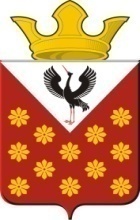  Свердловская областьБайкаловский районПостановлениеглавы муниципального образованияКраснополянское сельское поселение от 02 марта 2018 года    № 39-пО внесении изменений  в муниципальную программу«Социально-экономическое развитие Краснополянского сельского поселения на 2015 – 2020 годы» утвержденную Постановлением главы МО Краснополянское сельское поселение № 227 от 10.11.2014В соответствии с Бюджетным кодексом Российской Федерации, Федеральным законом от 06.10.2003 г. № 131-ФЗ «Об общих принципах организации местного самоуправления в Российской Федерации», Постановлением Правительства Свердловской области от 27.08.2008 № 873-ПП «О стратегии социально-экономического развития Свердловской области на период до 2020 года», руководствуясь Порядком формирования и реализации муниципальных программ муниципального образования Краснополянское сельское поселение, утвержденным Постановлением Главы Краснополянского сельского поселения от 19.06.2014г. №130, постановляю:Внести изменения в муниципальную  программу  «Социально-экономическое развитие Краснополянского сельского поселения на 2015 – 2020 годы» и изложить ее в новой редакции  (прилагается).Опубликовать настоящее Постановление в Информационном вестнике Краснополянского сельского поселения и разместить на сайте муниципального образования в сети «Интернет» www.krasnopolyanskoe.ruКонтроль за исполнением настоящего постановления оставляю за собой.Глава Краснополянского  сельского поселения                                Л.А. Федотова  